ՆԱԽԱԳԻԾ 78 
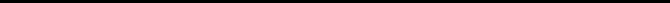 Համաձայն «Տեղական ինքնակառավարման մասին » օրենքի 18-րդ հոդվածի 1-ին մասի 28-րդ կետի, համայնքի ավագանին որոշում է ՝1. Հաստատել Ակունքի համայքապետարանի աշխատակազմի կառուցվածքը, աշխատողների քանակը, հաստիքացուցակը և պաշտոնային դրույքաչափերը համաձայն հավելված 1 և հավելված 2-ի :
2. Սույն որոշումն ուժի մեջ է մտնում 2019 թվականի հունվարի 1-ից:ՀԱՄԱՅՆՔԻ ՂԵԿԱՎԱՐ`                        ՀՈՒՆԱՆ ՌՈՒԲԵՆՅԱՆՈՐՈՇՄԱՆ ՆԱԽԱԳԻԾԸ ՆԱԽԱՊԱՏՐԱՍՏԵՑ
ՄԱՐՈԶ ՍԱՐԻԲԵԿՅԱՆ ԱԿՈՒՆՔԻ ՀԱՄԱՅՆՔԱՊԵՏԱՐԱՆԻ ԱՇԽԱՏԱԿԱԶՄԻ 2019 ԹՎԱԿԱՆԻ ԿԱՌՈՒՑՎԱԾՔԸ ,ԱՇԽԱՏՈՂՆԵՐԻ ՔԱՆԱԿԸ, ՀԱՍՏԻՔԱՑՈՒՑԱԿԸ և ՊԱՇՏՈՆԱՅԻՆ ԴՐՈՒՅՔԱՉԱՓԵՐԸ ՀԱՍՏԱՏԵԼՈՒ ՎԵՐԱԲԵՐՅԱԼ  /Զեկ. ՄԱՐՈԶ ՍԱՐԻԲԵԿՅԱՆ